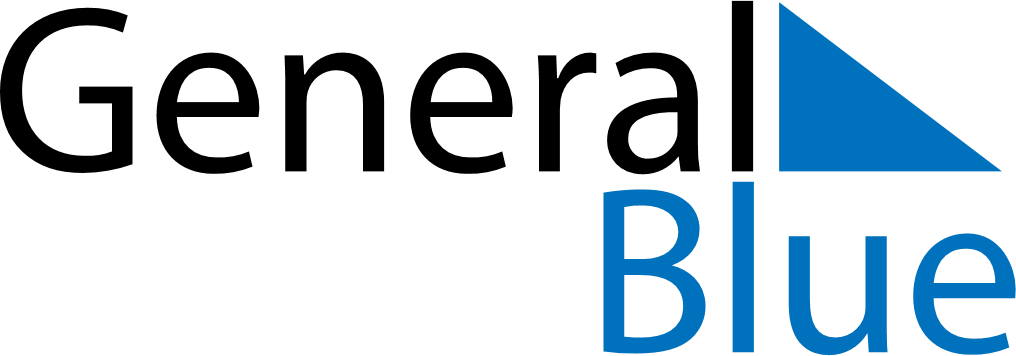 January 2030January 2030January 2030January 2030ArmeniaArmeniaArmeniaMondayTuesdayWednesdayThursdayFridaySaturdaySaturdaySunday1234556New Year’s DayPre-Christmas holidaysChristmas Day78910111212131415161718191920212223242526262728293031Army Day